Piosenki do opanowania na pamięć na miesiąc wrzesień i październikJestem zuchmuz. i słowa Renata Szczypior1. Jestem zuch, jestem zuch!Tu mam głowę a tu brzuch.Klaszczę w ręce: ram, tam, tam!I dzień dobry mówię wam!2. Jestem zuch, jestem zuch!Tu mam nosek, a tu brzuch.Klaszczę w ręce: ram, tam, tam!I dzień dobry mówię wam!Miś w przedszkolumuz. i słowa Renata Szczypior1. Pewien bardzo mały miśdo przedszkola przyszedł dziś.I powiedział mi do uszka,że najlepiej jest w maluszkach.I powiedział mi do uszka,że najlepiej jest w maluszkach.2. Pewien bardzo mały miśdo przedszkola przyszedł dziś.Wszyscy bardzo cię lubimy:Popatrz, misiu, jak tańczymy!Wszyscy bardzo cię lubimy:Popatrz, misiu, jak tańczymy!Jeżyk i liściemuz. i słowa Renata Szczypior1. Szur, szur, szur, liści góra!Szur, szur, szur, coś tam szura…Ref.: Tupu, tap! Tupu, tap!Kolorowe liście łap!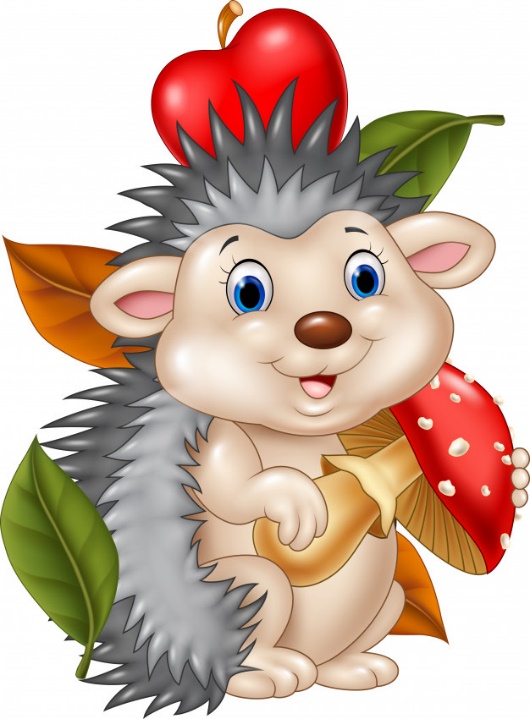 2. Czy ty wiesz, co tam siedzi,czarnym oczkiem dzieci śledzi?Ref.: Tupu, tap!…3. Szur, szur, szur, jeżyk mały,szur, szur, szur, w liściach cały.Ref.: Tupu, tap!…Skarby Ziemimuz. i słowa: Barbara Tartanus1. Posłuchajcie, czy słyszycie?To kasztany – ram, pam, pam!Zapraszają do zabawy,na dzień dobry grają wam.Ref.: Ram, pam, pam! Ram, pam, pam!Na dzień dobry grają wam.2. Posłuchajcie, czy słyszycie?To orzechy – ram, pam, pam!Zapraszają do zabawy,na dzień dobry grają wam.Ref.: Ram, pam, pam…3. Posłuchajcie, czy słyszycie?To kamienie – ram, pam, pam!Zapraszają do zabawy,na dzień dobry grają wam.Ref.: Ram, pam, pam…